Aby przyspieszyć proces przyjęcia i rozpatrzenia zgłoszenia prosimy o wypełnienie poniższego formularza i odesłanie go na adres mailowy reklamacja@felgeo.pl. Można go również wydrukować i po wypełnieniu dołączyć do zwracanego towaru.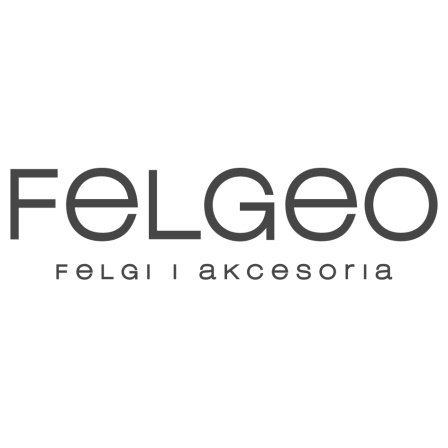 Data zakupu:  ___________________ Data otrzymania towaru: ________________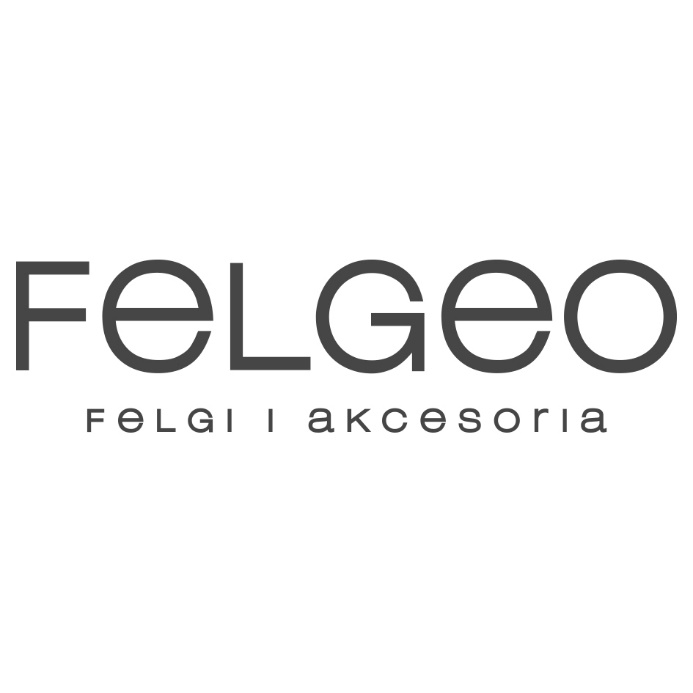 Nr Zamówienia/Paragonu/Faktury* _______________________________________Imię i Nazwisko:  _____________________________________________________Adres:  _____________________________________________________________Telefon*: ____________________ e-mail*: _________________________________(*) Podanie wskazanych danych nie jest obowiązkowe, jednakże usprawni kontakt oraz przyspieszy proces zwrotu.oświadczenie o odstąpieniu od umowy*(*) Dotyczy Konsumenta w rozumieniu art. 22¹ Kodeksu cywilnego i osoby fizycznej wskazanej w art. 7aa Ustawy o prawach konsumenta.Formularz ten należy wypełnić i odesłać tylko w przypadku woli odstąpienia od umowy. Towar należy zwrócić na adres podany powyżej w ciągu 14 dni, od dnia poinformowania FELGEO.PL o odstąpieniu od umowy. Koszt odesłania pokrywa Kupujący. Za zmniejszenie wartości zwracanego towaru w wyniku korzystania z niego w sposób wykraczający poza standardowe użycie, w pełnym zakresie odpowiada Kupujący.Niniejszym oświadczam, iż odstępuję od umowy sprzedaży następujących towarów:Jeśli Twoja przesyłka została dostarczona kurierem lub pocztą i opłaciłeś zamówienie przy odbiorze, prosimy o podanie numeru rachunku bankowego, na który wykonamy zwrot płatności. Wpłata na konto zostanie wykonana niezwłocznie, a na pewno nie później niż 14 dni od dnia otrzymania informacji o odstąpieniu od umowy. Możemy jednak wstrzymać się ze zwrotem płatności do czasu otrzymania towaru lub dostarczenia dowodu jego odesłania. Proszę o zwrot płatności na poniższy rachunek bankowy:Podpis Kupującego (tylko jeżeli formularz jest przesyłany w wersji papierowej): ______________________________________________________                                                                                                                                                                                                                                                                                                                             Data i czytelny podpis*Niepotrzebne skreślić.Kostrzyn nad Odrą, dnia _____________________				___________________________________________                         					                                                                    Przedstawiciel SprzedawcyUWAGA: Reklamowany Towar należy odesłać do Gwaranta/Sprzedawcy odpowiednio zabezpieczony przed uszkodzeniem na czas transportu. Jeśli to możliwe w oryginalnym opakowaniuKLAUZULA INFORMACYJNA: Informacje dotyczące przetwarzania danych osobowych (RODO), dostępne są na stronie internetowej Administratora Danych Osobowych (ADO) pod adresem: www.felgeo.pl, w dziale „Polityka Prywatności”.Lp.Nazwa towaruIlość1.2.3.4.5.6.7.8.9.10. Numer rachunku decyzja sprzedawcy*decyzja sprzedawcy*decyzja sprzedawcy*Odstąpienie od umowy jest skuteczne (składa osoba uprawniona, w terminie)TAKNIEZwrot kwoty zakupu należny jest w pełnej wysokościTAKNIEZwracany towar był  wykorzystywany w sposób niewykraczający poza standardowe użycieTAKNIEObniżenie wartości Towaru w wyniku niestandardowego użyciaTAKNIEAktualna wartość Towaru -Kwota podlegająca zwrotowi na rzecz Kupującego -